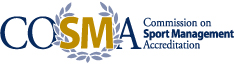 SUMMARY OF ACCREDITATION STATUSSaint Leo UniversityIn accordance with the April 2016 COSMA Accreditation Process Manual (p. 28), this summary of accreditation status describes the formal action taken by the Commission on Sport Management Accreditation (COSMA) Board of Commissioners with regard to an academic unit/sport management program seeking accreditation for its sport management programs by COSMA.Profile of Accredited Academic Unit/Sport Management ProgramType of Programs:	Bachelor of Arts, Sport BusinessMost Recent Accreditation ActionDate:					February 6, 2019Decision:				Accredited with NotesReporting Requirements:Principle 7.7 External AccountabilityBackground: In the program’s scope of accreditation checklist, the process to request a name change for degree programs was outlined.Note 1: Follow the steps outlined to make a program name change for the MBA, Sport Business Specialization and report to COSMA about that process. Include the following in your response: 1) Potential new program names 2) Length of time to change the program name 3) Who (e.g., faculty, administrators, etc.) is involved in the discussion 4) What feedback/discussion has occurred when raising this issue.Outcome: Resolved.Background: The MBA, Sport Business Specialization degree is housed in an ACBSP-accredited business school. The scope of accreditation checklist indicated that the ACBSP accreditation standards are not in line with COSMA Principles.Note 2: Provide a narrative that indicates how the ACBSP standards are not in line with COSMA Principles. Be specific in your response.Outcome: Resolved.Accreditation History:“Accredited with Notes” in June 2010. Previously-identified Notes resolved by May 29, 2013.Accreditation Deferred in February 2018.Reaffirmation of Accreditation:  February 2026Student Achievement Public DisclosureInformation pertaining to student learning and achievement in the sport management programs accredited by COSMA can be obtained by visiting Saint Leo University’s website or by contacting Dr. Leon Mohan at leon.mohan@saintleo.edu.